Absence RequestAbsence InformationManager Approval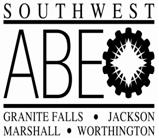 Montevideo Public SchoolsAdult Basic EducationEmployee Name:Site:Dates of Absence:  From:To:Reason for Absence:Substitute Teacher: _______________________________ Cancelled Class: _____________________________Employee SignatureDateComments:Manager SignatureDate